EXPLANATORY STATEMENTSurvey GroupProject Title: Observer roles in healthcare simulation: understanding the prevalence and utilisation in the Australian and New Zealand healthcare simulation communities.Project Number: (This number will be provided by MUHREC upon receipt of the application)You are invited to take part in this study.  Please read this Explanatory Statement in full before deciding whether or not to participate in this research. If you would like further information regarding any aspect of this project, you are encouraged to contact the researchers via the phone numbers or email addresses listed above.
What does the research involve? We are seeking to understand the prevalence, scope and use of observer roles in manikin based and simulated patient simulation scenarios in Australia and New Zealand.  You are requested to participate in an on-line survey of approximately 20 minutes.  The survey is anonymous with only demographic data collected.  Why were you chosen for this research?You are listed as a member of the organisation who has emailed you the survey invitation.  We apologise if you have received more than one invitation due to membership of several different organisations.Consenting to participate in the project and withdrawing from the researchThe consent process involves following the link and completing the online survey.You have the right to withdraw from further participation at any stage of the survey.  It is important the once answers are submitted they cannot be withdrawn from the data even if you do not complete the survey.Possible benefits and risks to participants There is very little published research about the scope or use of the observer role, so your participation in this interview will add new or further understanding to this area.Data collection is via a third party (Survey Monkey).  They may have access to your ip address when you commence the survey.  No other identifying data is requested or collected.
ConfidentialityData is collected and collated in a de-identified manner.  Published data will be collated data. It is expected that the data will form the basis of a paper for a peer reviewed journal and potentially a conference presentation.  The paper will be included in a PhD thesis.Storage of dataThe collated survey data will be stored on a password protected cloud based document storage system with access by the four investigators involved in the study. Data will be destroyed following the completion of the investigator’s PhD thesis.ResultsIt is expected that the data will form the basis of a paper for a peer reviewed journal and potentially a conference presentation.  The paper will be included in a PhD thesis.ComplaintsShould you have any concerns or complaints about the conduct of the project, you are welcome to contact the Executive Officer, Monash University Human Research Ethics (MUHREC):Thank you,
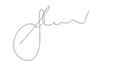 Stephanie O’ReganChief Investigator’s: Prof Debra Nestel	
HealthPeer
Phone: (03) 9905 0895
email: debra.nestel@monash.eduPhD Student: Stephanie O’Regan
Phone : 0409 831 021
email: sore1@student.monash.eduExecutive Officer
Monash University Human Research Ethics Committee (MUHREC) 
Room 111, Building 3e
Research Office
Monash University VIC 3800Tel: +61 3 9905 2052	   Email: muhrec@monash.edu        Fax: +61 3 9905 3831 